Daily Payroll Timesheet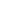 Daily Payroll TimesheetDaily Payroll TimesheetDaily Payroll TimesheetDaily Payroll TimesheetDaily Payroll TimesheetDaily Payroll TimesheetDaily Payroll TimesheetDaily Payroll TimesheetDaily Payroll TimesheetDaily Payroll TimesheetDaily Payroll TimesheetDaily Payroll TimesheetDaily Payroll TimesheetDaily Payroll TimesheetDaily Payroll TimesheetDaily Payroll TimesheetDaily Payroll TimesheetDaily Payroll TimesheetDaily Payroll TimesheetDaily Payroll TimesheetHermann LLC CompanyHermann LLC CompanyHermann LLC CompanyHermann LLC Company[9126 NE. Race Street, Saint Johns, FL 32259][9126 NE. Race Street, Saint Johns, FL 32259][9126 NE. Race Street, Saint Johns, FL 32259][9126 NE. Race Street, Saint Johns, FL 32259][9126 NE. Race Street, Saint Johns, FL 32259][Hermann LLC@email.com][Hermann LLC@email.com][+1-202-555-0159]Employee NameGraysonGraysonGraysonGraysonGraysonGraysonGraysonGraysonGraysonEmployee EmailEmployee EmailGrayson@email.comGrayson@email.comGrayson@email.comGrayson@email.comGrayson@email.comGrayson@email.comApproving ManagerAddisonAddisonAddisonAddisonAddisonAddisonAddisonAddisonAddisonTax ID#Tax ID#563248972563248972563248972563248972563248972563248972Employee Phone202-555-0127202-555-0127202-555-0127202-555-0127202-555-0127202-555-0127202-555-0127202-555-0127202-555-0127Week EndingWeek Ending15-04-1915-04-1915-04-1915-04-1915-04-1915-04-19DayInInOutOutOutInInInOutOutRegular HoursRegular HoursOver Time HoursOver Time HoursSickSickVacationTotalTotalMonday9:009:0012:3012:3012:301:101:101:106:156:158.08.01.61.69.69.6Tuesday8:008:0012:4512:4512:451:301:301:305:155:158.08.01.21.29.29.2Wednesday8:308:3012:3012:3012:301:101:101:105:455:458.08.01.31.39.39.3ThursdayFridayTotal HoursTotal HoursTotal Hours24.024.04.14.10.00.00.028.128.1Rate/HrRate/HrRate/Hr$200.00$200.00$200.00$200.00$200.00$200.00$200.00$200.00$200.00Manager SignatureEmployee SignatureEmployee SignatureEmployee SignatureEmployee SignatureEmployee SignatureTotalTotalTotal4800.04800.0822.2822.20.00.00.05622.25622.2